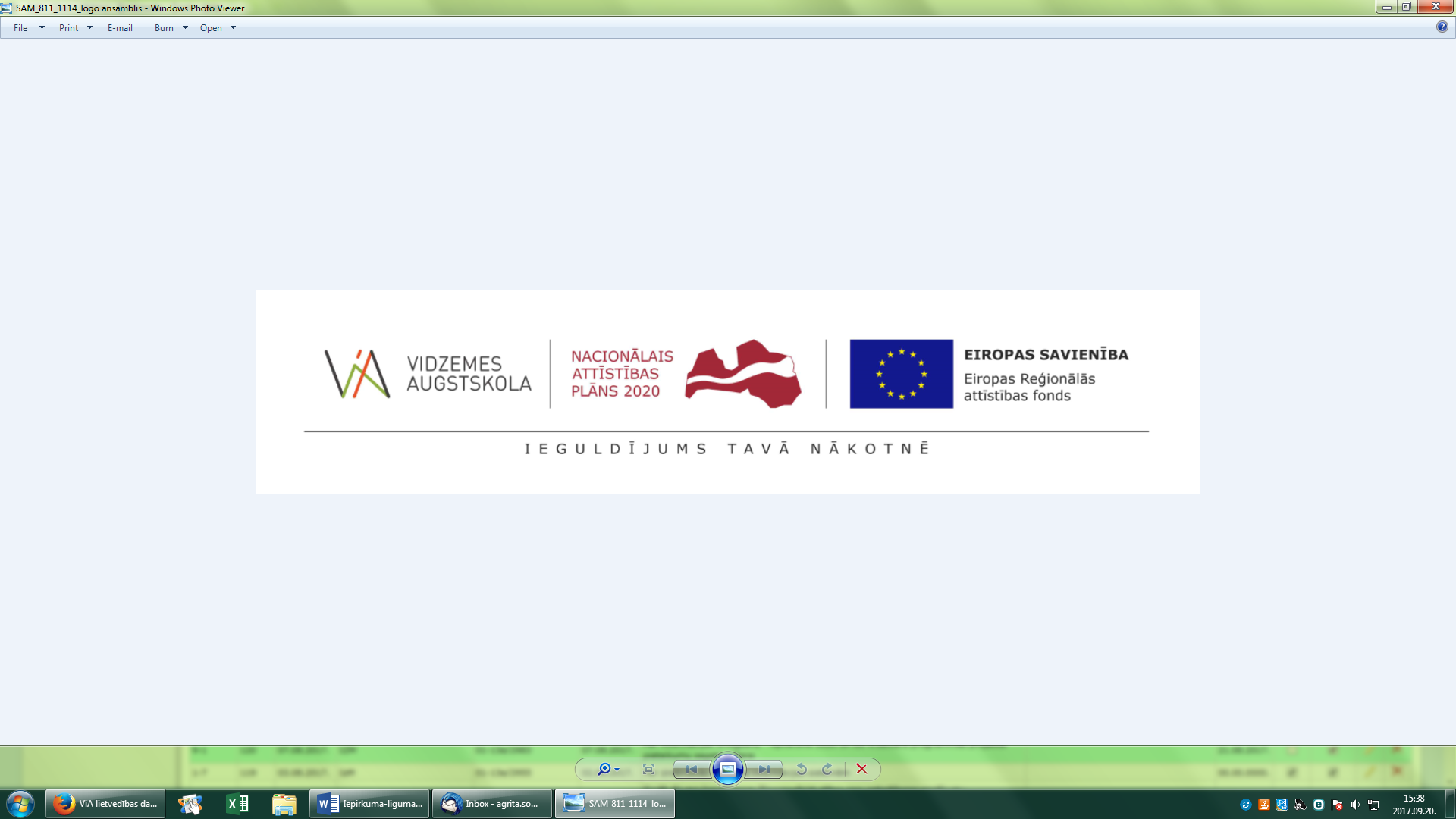 VIDZEMES AUGSTSKOLA, reģ. Nr.LV90001342592, juridiskā adrese: Valmiera, Cēsu iela 4, LV-4201, rektora Gata Krūmiņa personā, kurš rīkojas uz Vidzemes Augstskolas (turpmāk - ViA) Satversmes un LR MK 2017.gada 23.augusta rīkojuma Nr.450 (turpmāk – Pasūtītājs), no vienas puses, un sabiedrība ar ierobežotu atbildību TELCOM, reģ.Nr.40003899464, juridiskā adrese: Rīga, Visvalža iela 8-3a, LV-1050, tās pārdošanas speciālista Mārtiņa Eglīša personā, kurš rīkojas uz Pilnvaras (02.01.2019.) pamata (turpmāk – Izpildītājs), no otras puses, katrs atsevišķi un abi kopā turpmāk tekstā saukti arī Puse/Puses, pamatojoties uz ViA Iepirkumu komisijas 2019.gada 15.janvāra (protokols Nr.24) lēmumu par uzvarētāja izvēli iepirkuma procedūras – iepirkuma „Virtuālās un papildinātās realitātes laboratorijas un Multimediju laboratorijas  aprīkojuma un iekārtu  iegāde projektu „Vidzemes Augstskolas zinātniskās infrastruktūras attīstīšana pētnieciskās un inovatīvās kapacitātes stiprināšanai” un “Vidzemes Augstskolas STEM studiju vides modernizācija” ietvaros (iepirkuma ID Nr.:ViA 2018/7-10/08-ERAF), kas tika īstenots saskaņā ar Publisko iepirkumu likumā noteikto kārtību un Izpildītāja iesniegto piedāvājumu, izsakot savu brīvu gribu, bez maldības, viltus vai spaidiem noslēdz šādu līgumu (turpmāk – Līgums) par preču piegādi:LĪGUMA PRIEKŠMETSPasūtītājs uzdod un Izpildītājs apņemas piegādāt Multimediju laboratorijas aprīkojumu – portatīvo datoru un videokarti (turpmāk – Prece/Preces), atbilstoši atklāta konkursa nolikumam „Virtuālās un papildinātās realitātes laboratorijas un Multimediju laboratorijas aprīkojuma un iekārtu  iegāde„ projektu „Vidzemes Augstskolas zinātniskās infrastruktūras attīstīšana pētnieciskās un inovatīvās kapacitātes stiprināšanai” un “Vidzemes Augstskolas STEM studiju vides modernizācija” ietvaros (iepirkuma ID Nr.:ViA 2018/7-10/08-ERAF) (turpmāk – Nolikums), Tehniskās specifikācijas prasībām, Izpildītāja piedāvājumam (kas ir pievienots šim Līgumam un ir Līguma neatņemama sastāvdaļa), kā arī veikt citus pienākumus saskaņā ar Nolikumu, atbilstoši Izpildītāja piedāvājumam un šim Līgumam. Preču piegāde ietver arī Preces uzstādīšanu, nodošanu ekspluatācijā, garantiju, Pasūtītāja darbinieku apmācību, ja tas paredzēts Izpildītāja Iepirkuma konkursam iesniegtajā tehniskajā piedāvājumā.Izpildītājs garantē, ka Prece atbilst spēkā esošiem valsts standartiem vai citos normatīvajos aktos noteiktajām Preces kvalitātes un atbilstības prasībām, kā arī Preces izgatavotāja sniegtajai informācijai (Preces marķējums, pievienotā lietošanas instrukcija, uzglabāšanas noteikumi u.tml.), kā arī garantē, ka tiks piegādātas jaunas, nelietotas Preces oriģināliepakojumā.LĪGUMA IZPILDES TERMIŅŠLīguma darbības laiks  ir 3 (trīs) mēneši no tā parakstīšanas brīža.Izpildītājs piegādā Preces Pasūtītāja norādītajā adresē, vismaz 5 (piecas) kalendārās dienas pirms faktiskās Preču piegādes, saskaņojot ar Pasūtītāju konkrēto piegādes vietu (adresi) un laiku. LĪGUMA CENA UN NORĒĶINU KĀRTĪBALīguma summa:Līgumcena bez PVN ir 2551,86 EUR (divi tūkstoši pieci simti piecdesmit viens euro 86 centi);PVN 21 % ir 535,89 EUR (pieci simti trīsdesmit pieci euro 89 centi); Līguma summa kopā ar PVN 21 % ir 3087,75 EUR (trīs tūkstoši astoņdesmit septiņi euro 75 centi).Līguma summa ietver visas izmaksas: Preču cena, piegādes izdevumi līdz Pasūtītāja norādītajai un ar Pasūtītāju saskaņotajai konkrētajai piegādes adresei, (tajā skaitā transporta, krāvēju u.c. izmaksas, kas attiecas uz Preču fizisku nogādāšanu Pasūtītājam), uzstādīšanas un Pasūtītāja personāla apmācību izmaksas, Preču garantijas termiņa saistību izpildes izmaksas un jebkurus citus tiešus vai netiešus izdevumus, kuri Izpildītājam radušies saistībā ar Līguma saistību izpildi.Pasūtītājs veic samaksu par Līguma izpildi kopumā vai pa daļām, ja Preču piegāde notiek pa daļām, ar pārskaitījumu uz Izpildītāja norādīto bankas kontu 30 (trīsdesmit) kalendāro dienu laikā pēc piegādes, Preču pieņemšanas–nodošanas akta parakstīšanas un oriģināla rēķina apstiprināšanas. Gadījumos, ja Projektā minētajā termiņā nav pieejami finanšu resursi vai tie ir nepietiekami konkrētajā laikā piegādāto Preču apmaksai, Pasūtītājs rakstiski informē Izpildītāju par esošo situāciju un vienojas par apmaksas termiņa pagarinājumu. Avansa maksājums nav paredzēts un netiks veikts.Izpildītājs visos iesniedzamajos dokumentos, t.sk. rēķinos, obligāti norāda Projekta nosaukumu, Projekta numuru, iepirkuma procedūras nosaukumu, numuru un šī Līguma numuru un datumu. Pirms rēķina iesniegšanas Izpildītājs rēķinu elektroniski saskaņo ar Pasūtītāja šajā Līgumā norādīto kontaktpersonu. Gadījumā, ja Pasūtītājs saskaņā ar šī Līguma 8.daļā ir aprēķinājis un pieprasījis Izpildītājam līgumsodu, tad Pasūtītājam ir tiesības vispirms no norēķina summas ieturēt aprēķināto līgumsodu, par to paziņojot Izpildītājam, vai arī izrakstīt rēķinu par aprēķināto līgumsodu. Ja saskaņā ar normatīvajiem aktiem tiek mainīta PVN likme, tā tiek piemērota atbilstoši spēkā esošajai likmei. PASŪTĪTĀJA TIESĪBAS UN PIENĀKUMIPasūtītājs apņemas Līgumā noteiktajā kārtībā pieņemt Izpildītāja Līguma nosacījumiem atbilstoši piegādātās Preces.Pasūtītājs apņemas veikt samaksu par kvalitatīvu un noteiktajā termiņā piegādātu Preci Līgumā noteiktajā kārtībā. Pasūtītājs ir tiesīgs izvirzīt pretenziju Izpildītājam vai atteikties no Preces pieņemšanas, ja piegādes brīdī ir konstatējami acīmredzami būtiski oriģinālā iepakojuma bojājumi vai pazīmes, ka Prece ir bojāta. Pasūtītājs ir tiesīgs izvirzīt pretenziju Izpildītājam vai atteikties no Preces pieņemšanas, ja Precei ir acīmredzami vizuāli bojājumi (skrāpējumi, ielocījumi, citi vizuāli konstatējami defekti) vai funkcionalitātes trūkumi nodošanas brīdī.Pasūtītājs apņemas izmantot Preces atbilstoši to ekspluatācijas noteikumu prasībām, ja Pasūtītājs par šīm prasībām ir pienācīgi informēts un Izpildītājs ir iesniedzis rakstisku instrukciju par šīm prasībām.Pasūtītājs apņemas savlaicīgi sniegt informāciju Izpildītājam Preču piegādes veikšanai, saskaņot piegādes adresi, laiku, informēt par stāvu, telpas numuru u.c. svarīgiem piegādes nosacījumiem.Pasūtītājam ir tiesības veikt kontroli par Līguma izpildi, pieaicinot speciālistus un ekspertus.Pasūtītājs, rakstiski informējot Izpildītāju un vienojoties par apmaksas termiņa pagarinājumu, ir tiesīgs aizkavēt samaksu par piegādātajām un ar nodošanas-pieņemšanas aktu pieņemtajām Precēm gadījumā, ja atbilstoši LR MK noteiktajai kārtībai, kas saistoša Projekta ieviešanā, netiek piešķirti finanšu līdzekļi, vai tie tiek kavēti.Pasūtītājam ir tiesības nodot ar šo Līgumu saistīto informāciju Projekta un šī Līguma izpildes kontrolē iesaistītajām institūcijām saskaņā ar normatīvajiem aktiem un/vai citiem noslēgtiem līgumiem, kā arī ir tiesības no šī Līguma izrietošo laikā nenomaksāto maksājumu piedziņu nodot trešajām personām.Pasūtītājs par savu kontaktpersonu, kura atbildīga par Līguma izpildes kontroli, saskaņošanu, Preču piegādes kontroli saskaņā ar šī Līguma noteikumiem (turpmāk – Pasūtītāja kontaktpersona) nosaka: Jānis Kleinbergs (26675350; janis.kleinbergs@va.lv) un izmaiņu gadījumā apsola nekavējoties informēt par to otru Pusi.IZPILDĪTĀJA TIESĪBAS UN PIENĀKUMIIzpildītājs apņemas veikt savlaicīgu, kvalitatīvu un Nolikumam, Izpildītāja piedāvājumam un Līguma nosacījumiem atbilstošu Preču piegādi Līgumā noteiktajā kārtībā un termiņā, iepriekš saskaņojot ar Pasūtītāju konkrētu piegādes vietu un laiku. Izpildītājam jāpiegādā un jānodod Preces Pasūtītāja telpās. Izpildītājs garantē, ka Prece atbilst Nolikuma, piedāvājuma un Līguma nosacījumiem, kā arī spēkā esošajiem valsts standartiem vai citos normatīvajos aktos noteiktajām Preces kvalitātes un atbilstības prasībām.Izpildītājs, veicot piegādi, apņemas ievērot ražotāja un normatīvo aktu noteiktās Preču transportēšanas un nodošanas prasības.Izpildītājs, veicot piegādi, apņemas par saviem līdzekļiem nodrošināt Preču iepakojuma utilizāciju videi draudzīgā veidā.Izpildītājs apņemas pieņemt atpakaļ Preci gadījumā, ja tā neatbilst Līguma 5.2.punktā noteiktajām prasībām, sedzot Pasūtītājam radītos zaudējumus, ja tādi ir.Izpildītājs apņemas nodrošināt Preču garantijas saistību izpildi no Preču pieņemšanas-nodošanas akta parakstīšanas dienas līdz garantijas termiņa izbeigšanās dienai.  Izpildītājs apņemas garantijas termiņa laikā nodrošināt jebkādu bojājumu vai tehnisko kļūmju, kas notikuši no Pasūtītāja neatkarīgu iemeslu dēļ un kuru rezultātā kādu no Precēm nav bijis iespējams izmantot, novēršanu.Izpildītājs apņemas pagarināt to Preču vai Preces atsevišķu detaļu garantijas termiņu, kurām garantijas termiņa laikā ir radušies bojājumi vai tehniskas kļūmes no Pasūtītāja neatkarīgu iemeslu dēļ. Garantijas termiņš tiek pagarināts par to dienu skaitu, kurās bojājuma vai tehniskas kļūmes iestāšanās un novēršanas rezultātā konkrēto Preci vai Preces atsevišķu detaļu nav bijis iespējams izmantot.Izpildītājs apņemas Preces neatgriezeniska bojājuma gadījumā garantijas termiņa laikā, ja bojājums noticis no Pasūtītāja neatkarīgu iemeslu dēļ (gadījums, kura rezultātā Preci nav iespējams atjaunot turpmākai izmantošanai, izņemot ārējo apstākļu ietekmē radušos neatgriezenisku bojājumu), visu neatgriezeniski bojāto Preču pilnīgu nomaiņu pret jaunām, līdzvērtīgām Precēm. Izpildītājs apņemas Pasūtītāja telpās un teritorijā ievērot Pasūtītāja darba režīmu, darba aizsardzības, ugunsdrošības instrukcijas, kā arī uzņemas pilnu atbildību par minēto iekšējo un ārējo normatīvo aktu pārkāpumiem un to izraisītām sekām. Izpildītājs nodrošina, ka šos noteikumus ievēro arī Izpildītāja darbinieki, kuri piegādā vai uzstāda piegādāto Preci.Izpildītājs apņemas segt Pasūtītājam no šī Līguma izrietošo zaudējumu atlīdzināšanas un citu Izpildītāja maksājuma saistību administrēšanas un piedziņas izdevumus, kādi Pasūtītājam radušies Izpildītāja vainas, darbības vai bezdarbības dēļ.Izpildītājs apņemas nekavējoties, bet ne vēlāk kā 1 (vienas) dienas laikā pēc pieprasījuma saņemšanas iesniegt Pasūtītājam ar Līguma izpildi saistīto informāciju un/vai dokumentāciju. Izpildītājs apņemas nodrošināt Precēm nepieciešamo atļauju, licenču un garantijas spēkā esamību, ja tādas ir paredzētas.Izpildītājs apņemas neizpaust trešajām personām Līguma izpildes gaitā iegūto informāciju, kā arī ievērot normatīvo aktu prasības attiecībā uz konfidenciālu informāciju, fizisko personu datu aizsardzību un ierobežotas pieejamības informāciju, ko tā rīcībā ar nolūku vai netīši nodevis Pasūtītājs.Ar šī Līguma parakstīšanu Izpildītājs apliecina, ka izprot Līguma noteikumus un atzīst tos par saistošiem un izpildāmiem. Izpildītājs apliecina, ka viņa rīcībā ir nepieciešamie speciālisti un materiālie resursi, kas nepieciešami savlaicīgai un kvalitatīvai šajā Līgumā un tā pielikumos noteikto pienākumu un saistību izpildei.Izpildītājs nodod Preces Pasūtītājam ar pieņemšanas-nodošanas aktu, uz kura pamata Izpildītājs izraksta un iesniedz Pasūtītājam rēķinu, iepriekš to elektroniski saskaņojot ar pasūtītāja pārstāvi. Izpildītājs par Līgumā noteikto saistību izpildi kā atbildīgo personu (turpmāk – Izpildītāja kontaktpersona) nosaka: Mārtiņš Eglītis (26117878; martins.eglitis@telcom.lv un  info@telcom.lv)  un izmaiņu gadījumā apsola nekavējoties informēt par to otru Pusi.PREČU PIEŅEMŠANAS KĀRTĪBAPreces tiek uzskatītas par piegādātām datumā, kad Pasūtītājs un Izpildītājs ir parakstījuši Preču pieņemšanas-nodošanas aktu. Preču pieņemšanas-nodošanas akts tiek sastādīts par katru veiktu piegādi, ja Preču piegāde notiek pa daļām. Līguma 1.punktā un Izpildītāja piedāvājumā norādītās visas Preces tiek uzskatītas par piegādātām datumā, kad Pasūtītājs un Izpildītājs ir parakstījuši gala Preču pieņemšanas-nodošanas aktu. Vienlaicīgi ar Precēm Izpildītājs nodod Pasūtītājam visu Preces pavaddokumentāciju un atbilstoši Nolikumam nepieciešamos lietošanas dokumentus Preču atbilstošai ekspluatācijai (t.sk. ekspluatācijas noteikumus, garantijas dokumentus u.c.). Preces piegāde tiek noformēta ar Preces pieņemšanas–nodošanas akta abpusēju parakstīšanu, un šajā aktā jānorāda Projekta nosaukumu, Projekta numuru, iepirkuma procedūras nosaukumu, numuru un šī Līguma numuru un datumu. Ja Preču pieņemšanas-nodošanas laikā tiek konstatētas kādas nebūtiskas neatbilstības, Izpildītājam tās jānovērš bez papildus samaksas un jāiekļaujas Līguma 2.1.punktā noteiktajā termiņā, visu fiksējot pieņemšanas–nodošanas aktā. Aktu pirms iesniegšanas Izpildītājs elektroniski saskaņo ar Pasūtītāja kontaktpersonu.Pasūtītājs, pieņemot Preces, pārbauda to piegādes savlaicīgumu, kvalitāti un atbilstību Līguma, Nolikuma un piedāvājuma nosacījumiem. Ja Prece neatbilst šī Līguma kādai prasībai vai nosacījumam, vai tehniskajai specifikācijai, Pasūtītājs var atteikties parakstīt Preču pieņemšanas-nodošanas aktu un ir tiesīgs nepieņemt un neapmaksāt Izpildītāja iesniegto rēķinu, kā arī iniciēt Līguma izbeigšanu. Atteikums parakstīt pieņemšanas–nodošanas aktu neatbrīvo Puses no noslēgtā Līguma saistību izpildes.Ja Pasūtītājs ir konstatējis Preču neatbilstības, tas ir tiesīgs pieaicināt ekspertu, lai novērtētu Preču atbilstību Līgumam, un, ja eksperta slēdziens apstiprina par pamatotu Pasūtītāja viedokli, Izpildītājs ne tikai novērš konstatētos trūkumus līdz 2.1.punktā noteiktā termiņa beigām, bet arī Pasūtītāja noteiktajā termiņā un kārtībā sedz eksperta pieaicināšanas izmaksas.Izpildītājs ir atbildīgs par piegādājamo Preču pilnīgas vai daļējas bojāejas vai bojāšanās risku līdz to nodošanai Pasūtītājam, kā arī atbildīgs par kaitējumu, kas nodarīts Pasūtītāja telpām, darbiniekiem vai klientiem Preču piegādes laikā.NEPĀRVARAMĀ VARANeviena no Pusēm nav atbildīga par savu saistību neizpildi, ja tā radusies nepārvaramas varas vai ārkārtēju apstākļu dēļ, kurus Puses nevarēja paredzēt un novērst. Pie tādiem apstākļiem pieskaitāmi: dabas katastrofas, ugunsgrēki, karadarbība, masu nekārtības, dumpji, tautas nemieri, enerģētikas kompleksa vai sakaru nozares darbinieku streiki, telefona sakaru trūkums, elektroenerģijas trūkums, vienai no Pusēm – telefona vai kabeļu avārijas, kā arī jebkuri citi apstākļi, kas nav pakļauti Pušu saprātīgai kontrolei. Līguma izpildi atliek līdz iepriekš minēto apstākļu darbības vai seku beigām uz laiku līdz 1 (vienam) mēnesim.Puse, kurai kļuvis neiespējami izpildīt saistības Līguma 7.1.punktā minēto apstākļu dēļ, 10 (desmit) darba dienu laikā no šādu apstākļu iestāšanās brīža paziņo otrai Pusei par šādu apstākļu vai to seku rašanos vai izbeigšanos. Apliecinājumam Puse pievieno objektīvi pārbaudāmu informāciju. Ja paziņojums nav izdarīts paredzētajā laikā, vainīgā Puse zaudē tiesības atsaukties uz nepārvaramu varu.KAVĒJUMA MAKSA, SODA NAUDA UN ZAUDĒJUMU ATLĪDZINĀŠANAGadījumā, ja Izpildītājs neiekļaujas Līgumā paredzētajā Preču piegādes termiņā, Pasūtītājam ir tiesības aprēķināt un pieprasīt, bet Izpildītājam pienākums Pasūtītājam noteiktajā termiņā apmaksāt līgumsodu, kas tiek noteikta 0,1% (nulle komats viens procenti) apmērā no nepiegādāto Preču kopējās summas par katru nokavēto dienu, bet ne vairāk kā 10% no kopējās laikā nepiegādāto Preču summas. Gadījumā, ja Izpildītājs nepiegādā ar šo Līgumu noteiktās Preces, Pasūtītājam ir tiesības aprēķināt un pieprasīt, bet Izpildītājam pienākums Pasūtītājam noteiktajā termiņā apmaksāt līgumsodu, kas tiek noteikts 10% no nepiegādāto Preču summas.Ja Pasūtītājs Līguma paredzētajā termiņā un apjomā neveic maksājumu par Preci, Izpildītājam ir tiesības pieprasīt no Pasūtītāja līgumsodu 0,1% apmērā no laikā nesamaksātās summas par katru nokavēto maksājuma dienu, bet ne vairāk kā 10% no laikā nesamaksātās summas.Līgumsoda aprēķināšana un apmaksa neatbrīvo Izpildītāju no Līguma saistību izpildes.Līguma 8.1.-8.3.punkosā noteiktais līgumsoda aprēķins nav piemērojams gadījumā, ja ir iestājušies šī Līguma 7.punktā minētie nepārvaramas varas vai ārkārtēji apstākļi.Gadījumā, ja Pasūtītājam rodas tiesības uz Līguma pamata pieprasīt no Izpildītāja līgumsodu, Pasūtītājam, iepriekš rakstveidā brīdinot Izpildītāju, ir tiesības ieturēt līgumsodu no Izpildītājam izmaksājamajām summām.Puses savstarpēji ir atbildīgas par otrai Pusei nodarītajiem tiešajiem zaudējumiem, ja tie radušies attiecīgi Puses, tās darbinieku vai trešo personu darbības vai bezdarbības (tai skaitā rupjas neuzmanības, ļaunā nolūkā izdarītu darbību vai nolaidības) rezultātā.DOMSTARPĪBAS UN STRĪDIVisus strīdus un domstarpības, kas varētu rasties šī Līguma izpildes laikā, Puses risinās savstarpēju pārrunu ceļā.Strīdi un domstarpības, par kurām nav panākta vienošanās pārrunu ceļā, tiks izskatīti tiesā LR normatīvajos aktos noteiktajā kārtībā.LĪGUMA SPĒKĀ ESAMĪBA, LĪGUMA GROZĪJUMI UN IZMAIŅASLīgums stājas spēkā brīdī, kad to ir parakstījušas abas Puses un ir spēkā līdz 2.1.punktā norādītajam termiņam vai brīdim, kad Līgums tiek izbeigts šajā Līgumā noteiktajā kārtībā, bet finanšu norēķinu daļā – līdz pilnīgai saistību izpildei.Līgumu var grozīt vai papildināt, ievērojot Publisko iepirkumu likuma regulējumu un noformējot rakstisku Pušu vienošanos, kas ar tās abpusēju parakstīšanu kļūst par Līguma neatņemamu sastāvdaļu. Izpildītājs rakstveidā informē Pasūtītāju 10 (desmit) dienas iepriekš par nespēju veikt noteiktajā termiņā ar šo Līgumu uzņemto saistību izpildi, norādot no Izpildītāja neatkarīgu apstākļu dēļ radušos Līguma saistību neizpildes pamatojumu. Šādā gadījumā Pasūtītājs var lemt par tālāko rīcību, t. sk., Līguma izbeigšanu vai līgumsoda piemērošanu.Gadījumā, ja Līguma saskaņošanas vai tā izpildes laikā ražotājs (vai tā pārstāvis) pārtrauc Izpildītāja piedāvājumā piedāvātās Preces ražošanu vai piegādi, par ko Izpildītājs spēj iesniegt ražotāja (vai tā pārstāvja) rakstisku apliecinājumu, Pasūtītājs var piekrist, ka šīs Preces vietā Izpildītājs piegādā Nolikuma prasībām līdzvērtīgu (ekvivalentu) Preci vai labāku Preci. Ja Pasūtītājs piekrīt šādai pamatotai Preces aizvietošanai, tad Izpildītājs nodrošina, ka jaunā Prece atbilst Nolikuma prasībām, tās tehniskā specifikācija, savietojamība, tehniskie un funkcionālie parametri ir atbilstoši un derīgi. Izpildītājs piekrīt, ka šādā gadījumā piedāvājuma cena netiks paaugstināta un tiks ievēroti visi iepirkuma procedūras nosacījumi. Ja Pasūtītājs ir piekritis, tad Preces nomaiņu Puses apliecina ar abpusēji parakstītu Līguma pielikumu.10.4.punktā minētā Preču aizvietošana ar līdzvērtīgu (ekvivalentu) Preci vai labāku Preci sakarā ar piedāvājumā piedāvātās Preces ražošanas vai piegādes pārtraukšanu nepieciešamības gadījumā var būt par iemeslu Līguma termiņa pagarināšanai. Puses var izbeigt Līgumu pirms termiņa tikai ar savstarpēju rakstisku vienošanos.Pasūtītājs ir tiesīgs vienpusēji atkāpties no Līguma pirms termiņa, ja: ir stājies spēkā tiesas spriedums par Izpildītāja atzīšanu par maksātnespējīgu vai tiesa ir pieņēmusi lēmumu par Izpildītāja maksātnespējas procesa ierosināšanu;  pēc Līguma noslēgšanas atklājas, ka, iesniedzot piedāvājumu, Izpildītājs ir apzināti sniedzis nepatiesu informāciju vai nepatiess izrādās jebkurš tā sniegtais apliecinājums vai informācija tehniskajā piedāvājumā;izpildītājs nepilda saistības atbilstoši Līguma nosacījumiem.Līguma 10.7.punktā noteiktajos gadījumos Līgums ir uzskatāms par izbeigtu 15.dienā pēc attiecīga Pasūtītāja rakstveida paziņojuma nosūtīšanas Izpildītājam. Izņemot Līguma 10.7.punktā noteikto, Līgumu var izbeigt vienpusēji tikai gadījumos, kas tieši paredzēti Latvijas Republikas normatīvajos aktos.Līguma izbeigšana neatbrīvo Puses no jau pastāvošo (tajā brīdī esošo) saistību izpildes un jebkurā Līguma izbeigšanas gadījumā Puses apņemas 30 (trīsdesmit) dienu laikā izpildīt visas saistības, kas tām radušās vienai pret otru līdz Līguma izbeigšanas brīdim. PĀRĒJIE NOSACĪJUMIParakstot šo Līgumu, Puses apliecina, ka tās pildīs šī Līguma noteikumus un, ka šis Līgums sastādīts un parakstīts bez maldības, spaidiem vai viltus. No šī Līguma izrietošas tiesības izmantojamas un pienākumi pildāmi pēc labas gribas.Puses ar savu parakstu apliecina, ka tām ir visas pilnvaras un tiesības parakstīt šo Līgumu, šī Līguma noteikumi un nosacījumi ir pilnībā saprasti, kā arī Puses pārstāvis saņēmis šī Līguma eksemplāru.Gadījumā, ja Pasūtītājam šī Līguma izpildē kāda no kontroles institūcijām ir noteikusi finanšu korekcijas, jo konstatētas neatbilstības, un tās tieši izriet no Izpildītāja darbības vai bezdarbības, tad Pasūtītājs ir tiesīgs vērsties ar prasību Izpildītājam atmaksāt to korekcijas apmēru, kas tieši un pamatoti izriet no Izpildītāja darbības vai bezdarbības.Paziņojumi, kas nosūtāmi saistībā ar šo Līgumu, var tikt nosūtīti pa pastu vai e-pastu uz Puses adresi, kas norādīta Līgumā, vai citu adresi, ko attiecīgā Puse paziņojusi otrai Pusei šajā Līgumā noteiktajā kārtībā.Pa e-pastu nosūtīti paziņojumi tiks uzskatīti par saņemtiem to nosūtīšanas dienā (darba laikā), kur nosūtīšanu apliecina e-pasta izdruka ar norādītu nosūtīšanas laiku. Pa pastu nosūtīti paziņojumi tiks uzskatīti par saņemtiem 3. (trešajā) dienā pēc to nosūtīšanas, kur nosūtīšanu apliecina pasta kvīts par ierakstītās vēstules pieņemšanu.Līguma pielikumi, grozījumi, papildinājumi stājas spēkā ar brīdi, kad tos ir parakstījušas abas Puses, ar nosacījumu, ka tie nav pretrunā ar Publisko iepirkumu likumu, Līgumu vai Projektu. Jebkurš Līguma pielikums, kuru ir parakstījušas abas Puses, ir pievienojams Līgumam un uzskatāms par Līguma neatņemamu sastāvdaļu. Līgumam tiek pievienots piedāvājums tādā formā, kādā tas tika iesniegts. Jebkuras izmaiņas Pušu kontaktinformācijā un/vai rekvizītos tiek uzskatītas par savstarpēji saskaņotām, ja tās ir nosūtītas pa pastu, faksu vai e-pastu uz Puses adresi, kas norādīta Līgumā, vai citu adresi, ko attiecīgā Puse paziņojusi otrai Pusei šajā Līgumā noteiktajā kārtībā. Šajā gadījumā Līguma grozījumi netiek gatavoti. Līgums sagatavots un parakstīts 2 (divos) eksemplāros uz 6 (sešām) lapām. Viens Līguma eksemplārs glabājas pie Pasūtītāja, otrs pie Izpildītāja. Abiem Līguma eksemplāriem ir vienāds juridiskais spēks. Līguma parakstīšanas brīdī tam pievienots 1 (viens) pielikums:1.pielikums:	Izpildītāja  iesniegtais piedāvājums - 3 lpp.13.PUŠU REKVIZĪTIDOKUMENTS PARAKSTĪTS AR DROŠU ELEKTRONISKO PARAKSTU UN SATUR LAIKA ZĪMOGUFinanšu piedāvājums 3.daļai Multimediju laboratorijas aprīkojums – portatīvais dators un videokarteŠo Finanšu piedāvājumu iesniedz:Pretendents tā Pārdošanas speciālista Mārtiņa Eglīša personā ir iepazinies ar nolikuma un tehniskās specifikācijas prasībām, līgumcenā paredzējis un ievērtējis visus ar komplekso piegādi saistītos izdevumus un izmaksas, un, pamatojoties uz to, ir sagatavojis un iesniedz savu Finanšu piedāvājumu:Piedāvātā līgumcena EUR 2551,86 (divi tūkstoši pieci simti piecdesmit viens eiro un 86 centi) bez PVN;PVN (norādīt PVN likmi vārdiem) % ir EUR 535,89 (pieci simti trīsdesmit pieci eiro un 89 centi). Piedāvātā līgumcena EUR 3087,75 (trīs tūkstoši astoņdesmit septiņi eiro un 75 centi) ar PVN.Apliecinu, ka sniegtās ziņas ir patiesas.DOKUMENTS PARAKSTĪTS AR DROŠU ELEKTRONISKO PARAKSTU UN SATUR LAIKA ZĪMOGUIEPIRKUMA LĪGUMS Nr. 2019/9-2.2/L/3SIA “TelCom” piegādes līgums Nr. TEL543IEPIRKUMA LĪGUMS Nr. 2019/9-2.2/L/3SIA “TelCom” piegādes līgums Nr. TEL543projektu Nr. 1.1.1.4/17/I/005 „Vidzemes Augstskolas zinātniskās infrastruktūras attīstīšana pētnieciskās un inovatīvās kapacitātes stiprināšanai” un Nr. 8.1.1.0/17/I/003 “Vidzemes Augstskolas STEM studiju vides modernizācija” ietvaros projektu Nr. 1.1.1.4/17/I/005 „Vidzemes Augstskolas zinātniskās infrastruktūras attīstīšana pētnieciskās un inovatīvās kapacitātes stiprināšanai” un Nr. 8.1.1.0/17/I/003 “Vidzemes Augstskolas STEM studiju vides modernizācija” ietvaros III daļa “Multimediju laboratorijas aprīkojums – portatīvais dators un videokarte”Iepirkums Nr.:ViA 2018/7-10/08-ERAF      2019.gada 24.janvārīPASŪTĪTĀJSVIDZEMES AUGSTSKOLANorēķinu rekvizīti: Valsts kaseKods: TRELLV22Konts: LV06TREL9150180013000IZPILDĪTĀJSSIA TELCOMNorēķinu rekvizīti: AS “Swedbank”HABALV22LV58HABA0551026839843Rektors Gatis KrūmiņšPārdošanas speciālists Mārtiņš Eglītis 1.pielikums līguma Nr.2019/9-2.2/L/3, 24.01.2019.Izpildītāja  iesniegtais piedāvājumsPreču piedāvājums 3.daļai Multimediju laboratorijas aprīkojums – portatīvais dators un videokarte1.pielikums līguma Nr.2019/9-2.2/L/3, 24.01.2019.Izpildītāja  iesniegtais piedāvājumsPreču piedāvājums 3.daļai Multimediju laboratorijas aprīkojums – portatīvais dators un videokarte1.pielikums līguma Nr.2019/9-2.2/L/3, 24.01.2019.Izpildītāja  iesniegtais piedāvājumsPreču piedāvājums 3.daļai Multimediju laboratorijas aprīkojums – portatīvais dators un videokarte1.pielikums līguma Nr.2019/9-2.2/L/3, 24.01.2019.Izpildītāja  iesniegtais piedāvājumsPreču piedāvājums 3.daļai Multimediju laboratorijas aprīkojums – portatīvais dators un videokarte1.pielikums līguma Nr.2019/9-2.2/L/3, 24.01.2019.Izpildītāja  iesniegtais piedāvājumsPreču piedāvājums 3.daļai Multimediju laboratorijas aprīkojums – portatīvais dators un videokarte1.pielikums līguma Nr.2019/9-2.2/L/3, 24.01.2019.Izpildītāja  iesniegtais piedāvājumsPreču piedāvājums 3.daļai Multimediju laboratorijas aprīkojums – portatīvais dators un videokarte1.pielikums līguma Nr.2019/9-2.2/L/3, 24.01.2019.Izpildītāja  iesniegtais piedāvājumsPreču piedāvājums 3.daļai Multimediju laboratorijas aprīkojums – portatīvais dators un videokarteNr.Iegādājamā preceTehniskā specifikācijaTehniskā specifikācijaVienībaVienību skaitsDell XPS 15
https://www.dell.com/en-us/shop/dell-laptops/xps-15/spd/xps-15-9570-laptop 1Portatīvais datorsProcesorsAr veiktspēju ≥ 12200 punkti pie testa Passmark CPU Benchmark Commongb1Ar veiktspēju virs 12200 punkti pie testa Passmark CPU Benchmark Common1Portatīvais datorsProcesorsCPUs. http://www.cpubenchmark.net/gb1CPUs. http://www.cpubenchmark.net/1Portatīvais datorsProcesorsAtbilstība tiks pārbaudīta uz piedāvājuma iesniegšanas dienugb1Intel Core i7-8750H1Portatīvais datorsVideo karteAr veiktspēju ≥ 5800 punkti pie testa Passmark Videocard Benchmarkgb1Ar veiktspēju virs 5800 punkti pie testa Passmark Videocard Benchmark - GeForce 1050 Ti 1Portatīvais datorsVideo kartehttp://www.videocardbenchmark.net/gb1http://www.videocardbenchmark.net/1Portatīvais datorsVideo karteVideo izeja – HDMIgb1Video izeja – HDMI1Portatīvais datorsTīkla karteEthernet 10/100/1000Mbitgb1Ethernet 10/100/1000Mbit1Portatīvais datorsWLANIEEE 802.11ac + BT ≥ 4.2gb1IEEE 802.11ac + BT 4.21Portatīvais datorsPieslēgvietasHDMI, USB 3.1; ≥ 2, atmiņas karšu lasītājs, Thunderbolt 3gb1HDMI, USB 3.1- 2, atmiņas karšu lasītājs, Thunderbolt 31Portatīvais datorsWebkameraEkrāna augšpusē integrēta Web kamera.gb1Ekrāna augšpusē integrēta Web kamera.1Portatīvais datorsRAMOperatīvā atmiņa ≥ 16GBgb1Operatīvā atmiņa 16GB1Portatīvais datorsSSD≥ 512GB PCIegb1512GB PCIe1Portatīvais datorsSvars≤ 2.1 kggb12.0 kg1Portatīvais datorsTastatūraUS (QWERTY)gb1US (QWERTY)1Portatīvais datorsEkrānsDispleja izmērs ≥ 15”; izšķirtspēja ≥ 3840x2160, Antiglare, Gorilla Glass 4gb1Displeja izmērs 15.6”; izšķirtspēja 3840x2160, Antiglare, Gorilla Glass 41Portatīvais datorsIzmēri≤ 360mm, ≤ 240mm, ≤ 20mmgb1357mm, 235mm, 17mm1Portatīvais datorsAkumulators≥ 56 Whgb156 Wh1Portatīvais datorsSertifikācijaEpeat Goldgb1Epeat Gold1Portatīvais datorsProgrammatūraOperētājsistēma - Microsoft Windows 10 Pro 64bit vai ekvivalentsgb1Operētājsistēma - Microsoft Windows 10 Pro 64bit 1Portatīvais datorsRažotāja garantijaVismaz 3 gadigb13 gadiASUS CERBERUS-GTX1070TI-A8G 
https://www.asus.com/Graphics-Cards/CERBERUS-GTX1070TI-A8G/specifications/ 2Video karteVeiktspējaAr veiktspēju ≥ 12200 punkti pie testa Passmark Videocard Benchmarkgb1Ar veiktspējuvirs 12200 punkti pie testa Passmark Videocard Benchmark2Video karteVeiktspējahttp://www.videocardbenchmark.net/gb1http://www.videocardbenchmark.net/2Video karteAtmiņa≥ 8GB GDDR5gb18GB GDDR52Video karteProcesora takts≥ 1700 MHzgb11746 MHz2Video karteVideo izejasvismaz DVI-D, HDMI 2.0 ≥ 2; DisplayPort ≥ 2gb1DVI-D, HDMI 2.0 - 2; DisplayPort - 22Video karteRažotāja garantijaVismaz 3 gadigb13 gadiKonkursa nosaukums:Iepirkums „Virtuālās un papildinātās realitātes laboratorijas un Multimediju laboratorijas aprīkojuma un iekārtu  iegāde projektu „Vidzemes Augstskolas  zinātniskās infrastruktūras  attīstīšana pētnieciskās un inovatīvās kapacitātes stiprināšanai” un „Vidzemes Augstskolas STEM studiju vides modernizācija” ietvaros.”Identifikācijas numurs:ID Nr. ViA 2018/7-10/08- ERAFIepirkuma daļa:3. daļaPretendents:SIA “TelCom”Juridiskā adrese:Visvalža iela 8-3a, Rīga LV-1050Reģistrācijas numurs:40003899464Nr.Prece VienībaVienību skaitsVienības cena EUR bez PVNPiedāvātā līgumcena EUR bez PVNPiedāvātā līgumcena EUR bez PVN1Portatīvais dators Dell XPS 15gab.12106,982106,982106,982Video karte ASUS CERBERUS-GTX1070TI-A8G gab.1444,88444,88444,88Piedāvātā līgumcena kopā, EUR bez PVN:Piedāvātā līgumcena kopā, EUR bez PVN:Piedāvātā līgumcena kopā, EUR bez PVN:Piedāvātā līgumcena kopā, EUR bez PVN:Piedāvātā līgumcena kopā, EUR bez PVN:Piedāvātā līgumcena kopā, EUR bez PVN:2551,862551,86PVN (21%), EUR bez PVN:PVN (21%), EUR bez PVN:PVN (21%), EUR bez PVN:PVN (21%), EUR bez PVN:PVN (21%), EUR bez PVN:PVN (21%), EUR bez PVN:535,89535,89Piedāvātā summa ar PVN (21%) kopā, EUR:Piedāvātā summa ar PVN (21%) kopā, EUR:Piedāvātā summa ar PVN (21%) kopā, EUR:Piedāvātā summa ar PVN (21%) kopā, EUR:Piedāvātā summa ar PVN (21%) kopā, EUR:Piedāvātā summa ar PVN (21%) kopā, EUR:3087,753087,75